Министерство образования Республики Саха (Якутия).Государственное автономное учреждение дополнительного образования Республики Саха (Якутия) «Центр отдыха и оздоровления детей «Сосновый бор»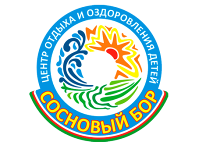 ПРОГРАММА  Профильной смены «Время приключений»Сроки реализации: с 17 июля по 6 августа 2021Возрастной состав детей: 8-17Якутск, 2021 Содержание программы:Информационная карта ПрограммыПояснительная запискаЦели и задачи ПрограммыНаправления деятельности, формы и методы реализации ПрограммыСодержание и этапы реализации ПрограммыОрганизационные основы деятельности ПрограммыПрогнозирование ожидаемых позитивных результатов.Прогнозирование возможных негативных результатов.Диагностика результатов ПрограммыПрограмма смены.План-сетка смены: мероприятия смены, спецкурсы, наименование спецкурсовРежим дняСОДЕРЖАНИЕ ПРОГРАММЫ:Информационная карта ПрограммыПояснительная запискаЦели и задачи ПрограммыНаправления деятельности, формы и методы реализации ПрограммыСодержание и этапы реализации ПрограммыОрганизационные основы деятельности ПрограммыПредполагаемые результаты ПрограммыДиагностика результатов ПрограммыПланирование работы. План-сетка смены, расписание спецкурсов, наименование спецкурсовИНФОРМАЦИОННАЯ КАРТА ПРОГРАММЫ «Время приключений»:ПОЯСНИТЕЛЬНАЯ ЗАПИСКАВсе летние смены  2021 года ГАУ ДО РС (Я) ЦОиОД «Сосновый бор» организуются в соответствии с п. 3.5 Санитарно - эпидемиологических правил СП 3.1/2.4.3598-20 «Санитарно-эпидемиологические требования к устройству, содержанию и организации работы образовательных организаций и других объектов социальной инфраструктуры для детей и молодежи в условиях распространения новой коронавирусной инфекции (COVID-19), утвержденных Постановлением Главного государственного санитарного врача РФ от 30 июня 2020 г. № 16 (в редакции Постановления Главного государственного санитарного врача России от 24 марта 2021 г. № 10. Заезд (выезд) всех детей и сотрудников в организации отдыха детей и их оздоровления осуществляется одновременно на весь период смены. Выход (выезд) детей, а также персонала за пределы организации отдыха детей и их оздоровления в период смены не допускается. Также запрещается проведение мероприятий с посещением родителей.Поимо этого штатная численность сотрудников лагеря сокращена до минимума. Педагоги дополнительного образования ведут свои занятия в дистанционном формате.Существенные социальные перемены, обусловленные реформированием общественного устройства, интеграцией России в мировое экономическое сообщество, принципиальное изменение векторов общественного движения изменили государственную политику в области образования, стратегически ориентируя ее на идеи гуманизма и нравственности. Пристальное внимание современного общества к проблеме интеграционных тенденций во многом связано с техническим прогрессом, стремительным развитием технических знаний и технологий, и запаздываем гуманитарных технологий. В законе РФ «Об образовании» говорится, что государственная политика в области образования основывается на принципе гуманистического характера образования, приоритета общечеловеческих ценностей, жизни и здоровья человека, свободного развития личности.В программе профильной смены «Время приключений» школьники посетят занятия по дополнительному образованию, станут участниками экологического направления РДШ, развлекательной программы, которые призваны сплотить коллектив и развить творческие таланты. Главным в работе будет  профориентационная работа обучающихся, используя методы психологических тренингов, культурных, интеллектуальных мероприятий. Для организации качественного отдыха и оздоровления детей Республики Саха(Якутия) была разработана программа профильной смены «Время приключений» в ДЗСОЛ «Энергетик».Разработка данной программы способствует укреплению здоровья, развитию физических сил обучающихся;содействует развитию и сплочению, как временного детского коллектива, так и создает основу для развития социального интеллекта обучающегося и применения полученного опыта взаимодействия в любом коллективе, в том числе в последующей учебной деятельности;Реализация данной программы дает большую возможность для организации неформального общения, что  позволяет организовать и развивать самостоятельность ребят, воспитывать личностные качества, формировать активность, обучать разнообразным умениям и навыкам, формировать ключевые компетенции. Данная программа по своей направленности является комплексной, так как включает в себя этнокультурное направление, историко-краеведческое и экологическое направление, а также разноплановую деятельность, объединяет направления оздоровления, отдыха, художественно - эстетического образования и воспитания детей в условиях лагеря.По продолжительности программа является краткосрочной, так как реализуется в течение 21 дня ЦЕЛИ И ЗАДАЧИ  ЦЕЛИ: Создание эффективных условий для процесса развития у участников профильной смены «Время приключений» творческого потенциала личности средствами экологического образования. Профориентационная работа.ЗАДАЧИ:личностный рост участников программы за счет участия в различных культурных, интеллектуальных, творческих и спортивных конкурсах;развитие разносторонних способностей и интересов детей в различных видах деятельности;мотивация детей к здоровому образу жизни, спорту;профориентационная работа, психологические тренинги.НАПРАВЛЕНИЯ ДЕЯТЕЛЬНОСТИ, ФОРМЫ И МЕТОДЫРеализация профильной смены осуществляется по программе круглогодичного детского образовательного форума «Воплоти мечту».Учитывая кратковременность пребывания детей в Центре, основными методами организации деятельности являются:Метод игры. Игра для детей – самый важный вид их деятельности. Использование игры обращено к раскрытию потенциала каждого ребёнка.Метод коллективной творческой  деятельности. Методика коллективной творческой деятельности как нельзя лучше подходит для реализации плана лагерной смены. Ребёнок участвует в совместной деятельности со сверстниками и взрослыми, что позволяет реализовать его творческий потенциал. В процессе подготовки к ключевым делам смены, ребята взаимодействуют не только в своих отрядах, но и в разновозрастных группах, которые объединяют представителей разных отрядов.Метод театрализации. Особенно ярко он проявляется во время проведения тематических смен. Он реализуется через костюмирование, особый словарь общения, обряды, ритуалы. Театрализация знакомит детей с разнообразными сюжетами жизни.Метод состязательности. Состязание стимулирует к поиску, открытию, побед над собой. Состязательность распространяется на все сферы деятельности, кроме, нравственной.Метод опоры на положительные эмоции ребёнка. Искать в ребёнке хорошее, заметить и оценить его рост, оказать доверие, создать ситуацию успеха для каждого.Метод самостоятельности и инициативы. Дети способны на смелые идеи, фантазии. Нужно только вовремя поддержать их инициативу и дать немного самостоятельности. Тогда  успех делу обеспечен.Метод проектирования социально-значимых программ. Обучение детей методу проектирования и защиты социально-значимых программ позволяет ….СОДЕРЖАНИЕ И ЭТАПЫ РЕАЛИЗАЦИИРеализация смены состоит из нескольких этапов, соответствующих периодам жизни Центра.Организационный период (3 дня)Основная цель этого периода – адаптация ребёнка к условиям и особенностям Центра. Дети знакомятся друг с другом, воспитатели и вожатые узнают об их интересах, определяют лидера, дают детям возможность проявить себя. Происходит структурное и организационное оформление системы совместной деятельности: формирование академий, выборы органов самоуправления, запуск проектов.Основной период (16 дней)На данном этапе осуществляется организация жизнедеятельности детей по проектам:реализация основной идеи проектов;вовлечение детей и подростков в различные виды коллективно-творческих дел, кружки по интересам;организация деятельности органов самоуправления.Заключительный период смены (2 дня)Подведение итогов прожитой смены: проведение анализа качественных изменений, произошедших с участниками смены, составление итоговой диагностики по аналитическому материалу, анализ предложений детей, педагогов и родителей по развитию детского Центра в будущем, выработка перспектив деятельности Центра, закрытие лагерной смены.ОРГАНИЗАЦИОННЫЕ ОСНОВЫ ДЕЯТЕЛЬНОСТИДанная программа по своей направленности является комплексной, так как включает в себя разноплановую деятельность, объединяет направления оздоровления, отдыха, художественно - эстетического образования и воспитания детей в условиях лагеря.По продолжительности программа является краткосрочной, так как реализуется в течение 21 дня.Жизнедеятельность Центра осуществляется в академиях, численностью до 29 человек. Всего 12 академий, сформированных по возрастному принципу: младшие академии (8-11 лет); старшие (12-17 лет).  В основе организации смены лежит Республиканский танцевальный конкурс «Легенды танца».Все академии представляют собой танцевальные команды, которые соревнуются между собой в течении всей смены за звание «Легенды танца». В каждой команде прикрепляются два наставника в лице профессионального хореографа и вожатого. В задачу наставников входит подготовка своей команды к тремэтапам конкурса: 1 этап - Хип-хоп, 2 этап - Современная хореография, 3 этап - Финал Allstyles. На каждом этапе команды зарабатывают баллы за выступления по 10-бальной шкале. В финале все баллы суммируются и выявляется победитель.Хореографы помимо подготовки к конкурсу проводят уроки танца по направлениям: хип-хоп, вакинг, брейк-данс, поппинг, k-pop, хаус, альтернативная хореография, контемп, народный танец. Каждый ребёнок выбирает по желанию два стиля танца, и посещает их до конца смены. Вожатые хорошо владеют современными технологиями воспитательной работы, методиками формирования и сплочения временного детского коллектива и активно используют их в своей работе. Проводятся утренние сборы отрядов, вечерние огоньки подведения итогов. Серьёзное внимание уделяется индивидуальной работе с детьми, особенно – с теми, кто первый раз приехал в Центр. ПРЕДПОЛАГАЕМЫЕ РЕЗУЛЬТАТЫ ПРОГРАММЫСмена «Легенды танца» послужит хорошим толчком для дальнейшего творческого развития детей. Реализация данной программы сформирует умение слушать музыку, понимать ее настроение, и научит передавать их с помощью танцевальных движений. Замотивирует детей к изучению танцевальных традиций и выступит проводником для неформального общения, что позволит организовать и развивать самостоятельность ребят, воспитывать личностные качества, формировать активность. В дальнейшем воспитанники будут продолжать заниматься танцами в своих образовательных учреждениях, что послужит развитию и распространению танцевальной культуры по всей республике. Успешность детей в различных мероприятиях повысит социальную активность, даст уверенность в своих силах и талантах.Программа по своей направленности является комплексной, так как включает в себя танцевальное направление, музыкальное направление, а также разноплановую деятельность, объединяет направления оздоровления, отдыха, художественно - эстетического образования и воспитания детей в условиях лагеря.При хорошей организации питания, медицинским наблюдениям и правильно организованным спортивным мероприятиям предполагается оздоровить детей и своевременно обратить внимание на проблемы со здоровьем, если они существуют.Обучение иностранным языкам, дополнительному образованию, осуществление экскурсий, походов, выездов в культурные заведения г. Якутска помогут детям в обретении новых знаний, расширению кругозора и научат их бережно и с любовью относиться к своему родному краю, стране, к своей планете.ДИАГНОСТИКА РЕЗУЛЬТАТОВ ПРОГРАММЫКритерии эффективности функционирования смены Центра:структура занятости детей, её разнообразие;уровень и характер взаимоотношений в детской и взрослой среде и между ними;реальная детская самостоятельность (что ребенок может предложить и реализовать);достижения детей;защищенность и комфортность пребывания ребят в Центре;репутация Центра (команды, проводящей смену).Диагностика результатов программы осуществляется с помощью анализа конкретных дел, самооценки индивидуального состояния, анализа собственной педагогической деятельности. Проводятся опросы детей, касающиеся удовлетворенности ребят сменой, деятельностью, изучаются изменения, происходящие с ребятами в Центре, а также исследуется отношение ребят к окружающим. При анализе жизнедеятельности Центра используются: анкетирование, наблюдение, интервью, беседы.Диагностика осуществляется в три этапа:на начальном этапе происходит сбор данных о направленности интересов ребёнка, мотивации деятельности и уровень готовности к ней (анкета заезда и анкета «Твои ожидания от Центра»);промежуточная диагностика позволяет корректировать процесс реализации программы (ассоциация «Дерево настроения», отрядные и рейтинги настроения);итоговая диагностика помогает оценить результаты реализации программы, её эффективность и уровень (анкета «Оправдались ли твои ожидания от смены», таблица личностного роста, анкета «Как ты относишься…», анкета комфортности, психологического и эмоционального настроя детей в отряде).Диагностика необходима на протяжении всей смены: на «огоньках», после коллективных дел, перед проведением мероприятия, по окончании смены.Участникам смены будет предложено дистанционное обучение на курсах ДО (по предоженным кейсам) по направлениям:✳️ «I talkEnglish» (педагог Колесова Н.С.).  Пройдя этот курс, вы сможете рассказывать о себе и задавать собеседнику основные вопросы, составлять несложные тексты. Также вы сможете общаться на базовые темы повседневной жизни: семья, друзья, распорядок дня и др. Уроки будут увлекательными и игровыми.✳️«Живая музыка» (педагог Бубякин В.В. ▶️ 8(996)317-20-81). Курс для тех, кто хочет заниматься музыкой и не знает с чего начинать. Здесь ребята узнают азы музыкального образования и будут учить песни на английском и русском языках. ✳️	«3D Моделирование» (педагог Апросимов А.В.▶️ 8(914)117-63-62). На курсах ребята научатся 3D моделированию на основе программы SketchUp. Данная программа предназначена для моделирования относительно простых трёхмерных объектов — строений, мебели, интерьера. Школьники будут учиться применять компьютерные технологии в различных областях компьютерного моделирования, а также курс поможет развить пространственное мышление. ✳️ «Мир эмоций» (Попова В.В.). Курс направлен на развитие у ребят их внимания, памяти и логики. Валерия отобрала эффективные методики, и дополнила их специальными техниками, чтобы довести навыки памяти, логики и внимания до автоматизма, что ускорит темпы развития и облегчит социализацию в любом коллективе.- «Прокачайся» (педагог Решетников Дь.В.). Это современный курс для тех, кто интересуется видеомонтажом, видеоблогингом, для тех, кто хочет создавать оригинальный видео контент и реализовать свои творческие амбиции в видео производстве.✳️ «Безопасное колесо» (педагог Кардашевская В.Г.). Курсы ориентированы на воспитание у детей культуры поведения на дорогах и выработки устойчивых умений и навыков безопасного поведения на улицах, дорогах и в транспорте. Курс поможет развить у обучающихся  быстроту реакции, внимательность, наблюдательность, логическое мышление, самообладание.✳️ «Поверь в себя» (педагог Ноговицын М.Л.). Спортсмен и опытный инструктор по выживанию в природных условиях, поделится секретами мастерства. Знать и уметь не растеряться, остаться спокойным и быть подготовленным к чрезвычайной ситуации полезно всем. Педагог поможет физически и психологически подготовиться к походу, научит детей вести себя в лесу.✳️ «Познай себя» (Мартынова А.И. ). Здесь будут интересные викторины и тренинги, которые помогут побороть у ребят их основные внутренние проблемы и научит их в будущем справляться с ними самостоятельно. Занятия будут проходить в виде веселых игр и беседы, а различные терапии помогут раскрыть у школьников их внутренний потенциал.Самоуправление в Центре.Реализация детской инициативы как внутреннее побуждение к самостоятельным, активным новым формам деятельности позволяет решать задачи:освоения детьми организаторских навыков;реализации лидерского потенциала;получения опыта совместной работы;освоения навыков анализа деятельности;повышения ответственности.ПЛАН–СЕТКАПРОФИЛЬНОЙ СМЕНЫ«Время приключений»Место проведения: г. Якутск, ДЗСОЛ «Энергетик»Адрес: г. Якутск, Сергеляхское шоссе, Сроки: 17 июля – 6 августа 2021 годаКоличество: 160 участников.  Электронный адрес: sb_ykt@mail.ruОфициальный сайт: http://sosnovybor-ykt.ruРАСПОРЯДОК ДНЯ (с июня по август)Профильных смен ГАУ ДО РС(Я) ЦОиОД «Сосновый бор»БАЛЛЬНО-РЕЙТИНГОВАЯ СИСТЕМА      В Центре отдыха и оздоровления детей «Сосновый бор» с июня 2015 года успешно практикуется балльно-рейтинговая системас целью стимуляции и активизации воспитанников за заслуги социальной жизни Центра. За каждые заслуги академиям ставятся баллы по накопительной системе. В конце смены по итогам баллов определяется «Лучшая академия смены».Основные принципы награждения:Соблюдение норм и правил внутреннего распорядка;Выполнениесанитарно-гигиеническихтребованийпоуходузаимуществомЦентра, аккуратность  в личной и социальной жизни;Активное участие в общественной и творческой жизни Центра, участие в конкурсах;Защита проектной деятельности, формирование социально-нравственной позиции. Для улучшения условий проживания посредством воспитания бережливого отношения к общей собственности Центра, проводится конкурс среди воспитанников проживающих в спальном корпусе. Конкурс начинается после заселения и заканчивается в конце каждой смены. Баллы ставятся по следующим занимаемым местам:Гран-при – 12 баллов (в больших мероприятиях);1 место – 10 баллов;2 место – 8 баллов;3 место – 6 баллов;За участие – 4 балла.СОГЛАСОВАНОЗаместитель директора по УВРБетюнская В.П.______________«___» _______________2021 г.УТВЕРЖДАЮДиректор ГАУ ДО РС(Я)ЦОиОД «Сосновый бор»___________Я.Н. Иванова«___» ___________2021 г.Наименование программы«Время приключений»:Программа профильной сменыЦентра отдыха и оздоровления детей «Сосновый бор» (далее Программа) Тип лагеряКруглогодичный образовательно-оздоровительный Финансовое обеспечение ПрограммыПрограмма финансируется из бюджетных средствЦели ПрограммыСоздание эффективных условий для процесса развития у участников профильной смены «Время приключений»  творческого потенциала личности средствами экологического образования. Профориентационная работа.Задачи личностный рост участников программы за счет участия в различных культурных, интеллектуальных, творческих и спортивных конкурсах;развитие разносторонних способностей и интересов детей в различных видах деятельности;мотивация детей к здоровому образу жизни, спорту;профориентационная работа, психологические тренинги.Сроки реализации Программыс 17 июля по 6 августа 2021 годаМесто проведенияг. Якутск, ГАУ ДО РС (Я) ЦОиОД «Сосновый бор»Директор учрежденияИванова Яна НиколаевнаКоличество участников Программы160 детей, обучающиеся РС (Я), 9 академийГеография участниковг. Якутск, школьники из арктических районов Республики Саха (Якутия)Возраст детейОт 8 до 17 лет включительноУсловия размещенияблагоустроенный спальный корпус на 160 местстадион с беговой дорожкой, баскетбольной,  волейбольной и футбольной площадкамизона с игровыми и спортивными площадкамистоловаяматериально-техническая база для работы кружков и проведения массовых мероприятийОценка эффективности программы100% оздоровление детейЛичностный рост участников за счет  участия в различных культурных, интеллектуальных, творческих и спортивных конкурсах.ДатаВремяМероприятияМестоОтветственные17 июляСУББОТА10:00-17:00Заезд, регистрация, медосмотр, распределение по академиямРесепшн17 июляСУББОТА17:00-17:30Встреча с администрацией, ознакомление с программой смены и правилами пребывания СтадионЕгорова Н.А., руководство, вожатые17 июляСУББОТА17:30-18:00Инструктаж по ТБ, ТПБ.  СтадионЕгорова Н.А., руководство, вожатые17 июляСУББОТА19:00-20:45КТД«Здравствуй, я вожатый!»Стадионвожатые17 июляСУББОТА21:45ТермометрияМед.блок  Медперсонал18 июляВОСКРЕСЕНЬЕ07.30ТермометрияМед.блок  Медперсонал18 июляВОСКРЕСЕНЬЕ8:30-9:30Завтрак (по графику)Столовая ИП Давыдова Н.А18 июляВОСКРЕСЕНЬЕ10.00.-12.35Отрядные делаОтрядные местаВожатые18 июляВОСКРЕСЕНЬЕ12:30-14:00Обед (по графику)СтоловаяИП Давыдова Н.А.18 июляВОСКРЕСЕНЬЕ13.45-14.30Дневной отдыхКомнаты Вожатые 18 июляВОСКРЕСЕНЬЕ14.00-16.00КТД на знакомство и командообразованиеСтадионВожатые18 июляВОСКРЕСЕНЬЕ16:00-17:00Полдник (по графику)СтоловаяИП Давыдова Н.А.18 июляВОСКРЕСЕНЬЕ17:00-18:00Репетиция открытия профильной смены Стадионвожатые18 июляВОСКРЕСЕНЬЕ18:00-19:00Ужин (по графику)СтоловаяИП Давыдова Н.А.18 июляВОСКРЕСЕНЬЕ19:30-20:30ВОЖАТСКОЕ ШОУ. ОГОНЁК ЗНАКОМСТВХоллы академийВожатые18 июляВОСКРЕСЕНЬЕ21:00-22:00Поздний ужин (по графику)СтоловаяИП Давыдова Н.А.18 июляВОСКРЕСЕНЬЕ21:45ТермометрияМед.блок  Медперсонал 19 июляПОНЕДЕЛЬНИК07.30ТермометрияМед.блок  Медперсонал 19 июляПОНЕДЕЛЬНИК8:30-9:30Завтрак (по графику)СтоловаяИП Давыдова Н.А 19 июляПОНЕДЕЛЬНИК09:00-12.00Медицинские процедуры (по графику)Мед.блок  Медперсонал.  19 июляПОНЕДЕЛЬНИК09:00-12:50Подготовка к конкурсу визиток академийСтадион Вожатые, педагоги 19 июляПОНЕДЕЛЬНИК12:30-14:00Обед (по графику)СтоловаяИП Давыдова Н.А. 19 июляПОНЕДЕЛЬНИК13.45-14.30Дневной отдыхКомнаты Вожатые  19 июляПОНЕДЕЛЬНИК14.00-16.00Веревочные курсы на командообразованиеСтадионВожатые, педагоги 19 июляПОНЕДЕЛЬНИК16:00-17:00Полдник (по графику)СтоловаяИП Давыдова Н.А. 19 июляПОНЕДЕЛЬНИК17:00-18:00Веревочные курсы на командообразованиеСтадионВожатые, педагоги 19 июляПОНЕДЕЛЬНИК18:00-19:00Ужин (по графику)СтоловаяИП Давыдова Н.А. 19 июляПОНЕДЕЛЬНИК19:30-20:30Конкурс визитокСтадионВожатые 19 июляПОНЕДЕЛЬНИК21:00-22:00Поздний ужин (по графику)СтоловаяИП Давыдова Н.А. 19 июляПОНЕДЕЛЬНИК21:45ТермометрияМед.блок  Медперсонал. 20 июляВТОРНИКМеждународный день шахмат08.00ТермометрияМед.блок  Медперсонал. 20 июляВТОРНИКМеждународный день шахмат8:45-9:45Завтрак (по графику)СтоловаяИП Давыдова Н.А20 июляВТОРНИКМеждународный день шахмат09:00-12.00Медицинские процедуры (по графику)Мед.блок  Медперсонал. 20 июляВТОРНИКМеждународный день шахмат10:00-12.05Курсы ДОПо кейсамПедагоги20 июляВТОРНИКМеждународный день шахмат12:45-13:45Обед (по графику)СтоловаяИП Давыдова Н.А.20 июляВТОРНИКМеждународный день шахмат13.45-14.30Дневной отдыхКомнаты Вожатые 20 июляВТОРНИКМеждународный день шахмат14.30-16.00Репетиция открытия профильной смены СтадионВожатые 20 июляВТОРНИКМеждународный день шахмат16:00-16:30Полдник (по графику)СтоловаяИП Давыдова Н.А.20 июляВТОРНИКМеждународный день шахмат17:00-18:00Торжественное открытие профильной смены «ВРЕМЯ ПРИКЛЮЧЕНИЙ»Стадионвожатые20 июляВТОРНИКМеждународный день шахмат18:00-19:00Ужин (по графику)СтоловаяИП Давыдова Н.А.20 июляВТОРНИКМеждународный день шахмат19:30-20:30Вечерние огонькиОтрядные места Вожатые20 июляВТОРНИКМеждународный день шахмат21:00-22:00Поздний ужин (по графику)СтоловаяИП Давыдова Н.А.20 июляВТОРНИКМеждународный день шахмат21:45ТермометрияМед.блок  Медперсонал. 21 июля СРЕДА08.00ТермометрияМед.блок  Медперсонал21 июля СРЕДА8:45-9:45Завтрак (по графику)СтоловаяИП Давыдова Н.А21 июля СРЕДА09:00-12.00Медицинские процедуры (по графику)Мед.блок  Медперсонал. 21 июля СРЕДА10:00-12.05Курсы ДОПо кейсамПедагоги21 июля СРЕДА12:45-13:45Обед (по графику)СтоловаяИП Давыдова Н.А.21 июля СРЕДА13.45-14.30Дневной отдыхКомнаты Вожатые 21 июля СРЕДА14.30-16.00Репетиция открытия профильной смены СтадионВожатые 21 июля СРЕДА16:00-16:30Полдник (по графику)СтоловаяИП Давыдова Н.А.21 июля СРЕДА17:00-18:00КТДСтадионвожатые21 июля СРЕДА18:00-19:00Ужин (по графику)СтоловаяИП Давыдова Н.А.21 июля СРЕДА19:30-20:30Вечерние огонькиОтрядные места Вожатые21 июля СРЕДА21:00-22:00Поздний ужин (по графику)СтоловаяИП Давыдова Н.А.21 июля СРЕДА21:45ТермометрияМед.блок  Медперсонал22 июляЧЕТВЕРГ08.00ТермометрияМед.блок  Медперсонал22 июляЧЕТВЕРГ8:45-9:45Завтрак (по графику)СтоловаяИП Давыдова Н.А.22 июляЧЕТВЕРГ09:00-12.00Медицинские процедуры (по графику)Мед.блок Медперсонал22 июляЧЕТВЕРГ10:00-12.05Обучение на курсах ДОКурсы по направлениям:✳️ «I talkEnglish» (педагог Колесова Н.С.).  Пройдя этот курс, вы сможете рассказывать о себе и задавать собеседнику основные вопросы, составлять несложные тексты. Также вы сможете общаться на базовые темы повседневной жизни: семья, друзья, распорядок дня и др. Уроки будут увлекательными и игровыми.✳️«Живая музыка» (педагог Бубякин В.В.). Курс для тех, кто хочет заниматься музыкой и не знает с чего начинать. Здесь ребята узнают азы музыкального образования и будут учить песни на английском и русском языках. ✳️	«3D Моделирование» (педагог Апросимов А.В.). На курсах ребята научатся 3D моделированию на основе программы SketchUp. Данная программа предназначена для моделирования относительно простых трёхмерных объектов — строений, мебели, интерьера. Школьники будут учиться применять компьютерные технологии в различных областях компьютерного моделирования, а также курс поможет развить пространственное мышление. ✳️ «Мир эмоций» (Попова В.В.). Курс направлен на развитие у ребят их внимания, памяти и логики. Валерия отобрала эффективные методики, и дополнила их специальными техниками, чтобы довести навыки памяти, логики и внимания до автоматизма, что ускорит темпы развития и облегчит социализацию в любом коллективе.- «Прокачайся» (педагог Решетников Дь.В.). Это современный курс для тех, кто интересуется видеомонтажом, видеоблогингом, для тех, кто хочет создавать оригинальный видео контент и реализовать свои творческие амбиции в видео производстве.✳️ «Безопасное колесо» (педагог Кардашевская В.Г.). Курсы ориентированы на воспитание у детей культуры поведения на дорогах и выработки устойчивых умений и навыков безопасного поведения на улицах, дорогах и в транспорте. Курс поможет развить у обучающихся  быстроту реакции, внимательность, наблюдательность, логическое мышление, самообладание.✳️ «Поверь в себя» (педагог Ноговицын М.Л.). Спортсмен и опытный инструктор по выживанию в природных условиях, поделится секретами мастерства. Знать и уметь не растеряться, остаться спокойным и быть подготовленным к чрезвычайной ситуации полезно всем. Педагог поможет физически и психологически подготовиться к походу, научит детей вести себя в лесу.✳️ «Познай себя» (Мартынова А.И. ). Здесь будут интересные викторины и тренинги, которые помогут побороть у ребят их основные внутренние проблемы и научит их в будущем справляться с ними самостоятельно. Занятия будут проходить в виде веселых игр и беседы, а различные терапии помогут раскрыть у школьников их внутренний потенциал.По кейсамПедагоги22 июляЧЕТВЕРГ12:45-13:45Обед (по графику)СтоловаяИП Давыдова Н.А.22 июляЧЕТВЕРГ13.45-14.30Дневной отдыхКомнаты Вожатые 22 июляЧЕТВЕРГ14.30-16.00Ознакомление детей с экологическим направлением РДШ, регистрация на сайтеОтрядные меставожатые22 июляЧЕТВЕРГ16:00-16:30Полдник (по графику)СтоловаяИП Давыдова Н.А.22 июляЧЕТВЕРГ17:00-18:00Квест «Сохраним природу!».Территория лагерявожатые22 июляЧЕТВЕРГ18:00-19:00Ужин (по графику)СтоловаяИП Давыдова Н.А.22 июляЧЕТВЕРГ19:30-20:30Оформление отрядных зон.Конкурс «Моё отрядное место»Отрядные местаВожатые22 июляЧЕТВЕРГ21:00-22:00Поздний ужин (по графику)СтоловаяИП Давыдова Н.А.22 июляЧЕТВЕРГ21:45Термометрия Мед.блок  Медперсонал23 июляПЯТНИЦАВсемирный день китов и дельфинов08.00ТермометрияМед.блок  Медперсонал23 июляПЯТНИЦАВсемирный день китов и дельфинов8:45-9:45Завтрак (по графику)СтоловаяИП Давыдова Н.А.23 июляПЯТНИЦАВсемирный день китов и дельфинов09:00-12.00Медицинские процедуры (по графику)Мед.блок Медперсонал23 июляПЯТНИЦАВсемирный день китов и дельфинов10:00-12.05Курсы ДОПо кейсамПедагоги23 июляПЯТНИЦАВсемирный день китов и дельфинов12:45-13:45Обед (по графику)СтоловаяИП Давыдова Н.А.23 июляПЯТНИЦАВсемирный день китов и дельфинов13.45-14.30Дневной отдыхКомнаты Вожатые 23 июляПЯТНИЦАВсемирный день китов и дельфинов14.30-16.00Ознакомление детей с экологическими трендами, выявление проблемОтрядные меставожатые23 июляПЯТНИЦАВсемирный день китов и дельфинов16:00-16:30Полдник (по графику)СтоловаяИП Давыдова Н.А.23 июляПЯТНИЦАВсемирный день китов и дельфинов17:00-18:00Конкурс стенгазет  «Мы против лесных пожаров»Отрядные меставожатые23 июляПЯТНИЦАВсемирный день китов и дельфинов18:00-19:00Ужин (по графику)СтоловаяИП Давыдова Н.А.23 июляПЯТНИЦАВсемирный день китов и дельфинов19:30-20:30КТД на тему защиты китов и дельфиновСтадионВожатые23 июляПЯТНИЦАВсемирный день китов и дельфинов21:00-22:00Поздний ужин (по графику)Столовая ИП Давыдова Н.А.23 июляПЯТНИЦАВсемирный день китов и дельфинов21:45Термометрия Мед.блок  Медперсонал24 июляСУББОТА08.00ТермометрияМед.блок  Медперсонал24 июляСУББОТА8:45-9:45Завтрак (по графику)СтоловаяИП Давыдова Н.А.24 июляСУББОТА10:00-12.05Отрядные делаОтрядные меставожатые24 июляСУББОТА12:45-13:45Обед (по графику)СтоловаяИП Давыдова Н.А.24 июляСУББОТА13.45-14.30Дневной отдыхКомнаты Вожатые 24 июляСУББОТА14.30-16.00Разработка экологических проектовОтрядные меставожатые24 июляСУББОТА16:00-16:30Полдник (по графику)СтоловаяИП Давыдова Н.А.24 июляСУББОТА17:00-18:00Игровая программа «Geek Батл"СтадионВожатые24 июляСУББОТА18:00-19:00Ужин (по графику)СтоловаяИП Давыдова Н.А.24 июляСУББОТА19:30-20:30Игровая программа «Geek Батл"СтадионВожатые24 июляСУББОТА21:00-22:00Поздний ужин (по графику) СтоловаяИП Давыдова Н.А.24 июляСУББОТА21:45Термометрия  Мед.блок  Медперсонал25 июляВОСКРЕСЕНЬЕДень ВМФ08.00ТермометрияМед.блок  Медперсонал25 июляВОСКРЕСЕНЬЕДень ВМФ8:45-9:45Завтрак (по графику)СтоловаяИП Давыдова Н.А.25 июляВОСКРЕСЕНЬЕДень ВМФ10:00-12.05Отрядные делаФоточеллендж «День ВМФ»Отрядные меставожатые25 июляВОСКРЕСЕНЬЕДень ВМФ12:45-13:45Обед (по графику)СтоловаяИП Давыдова Н.А.25 июляВОСКРЕСЕНЬЕДень ВМФ13.45-14.30Дневной отдыхКомнаты Вожатые 25 июляВОСКРЕСЕНЬЕДень ВМФ14.30-16.00Разработка экологических проектовОтрядные меставожатые25 июляВОСКРЕСЕНЬЕДень ВМФ16:00-16:30Полдник (по графику)СтоловаяИП Давыдова Н.А.25 июляВОСКРЕСЕНЬЕДень ВМФ17:00-18:00Dance  ButtleВожатые25 июляВОСКРЕСЕНЬЕДень ВМФ18:00-19:00Ужин (по графику)СтоловаяИП Давыдова Н.А.25 июляВОСКРЕСЕНЬЕДень ВМФ19:30-20:30ДИСКОТЕКА «SUMMER RAVE»СтадионВожатые25 июляВОСКРЕСЕНЬЕДень ВМФ21:00-22:00Поздний ужин (по графику) СтоловаяИП Давыдова Н.А.25 июляВОСКРЕСЕНЬЕДень ВМФ21:45Термометрия  Мед.блок  Медперсонал26 июляПОНЕДЕЛЬНИКВсемирный день китов и дельфинов08.00ТермометрияМед.блок  Медперсонал26 июляПОНЕДЕЛЬНИКВсемирный день китов и дельфинов8:45-9:45Завтрак (по графику)СтоловаяИП Давыдова Н.А.26 июляПОНЕДЕЛЬНИКВсемирный день китов и дельфинов09:00-12.00Медицинские процедуры (по графику)Мед.блок Медперсонал26 июляПОНЕДЕЛЬНИКВсемирный день китов и дельфинов10:00-12.05Курсы ДО В ZOOMПедагоги26 июляПОНЕДЕЛЬНИКВсемирный день китов и дельфинов12:45-13:45Обед (по графику)СтоловаяИП Давыдова Н.А.26 июляПОНЕДЕЛЬНИКВсемирный день китов и дельфинов13.45-14.30Дневной отдыхКомнаты Вожатые 26 июляПОНЕДЕЛЬНИКВсемирный день китов и дельфинов14.30-16.00Разработка экологических проектовОтрядные меставожатые26 июляПОНЕДЕЛЬНИКВсемирный день китов и дельфинов16:00-16:30Полдник (по графику)СтоловаяИП Давыдова Н.А.26 июляПОНЕДЕЛЬНИКВсемирный день китов и дельфинов16:30-17:30Подвижные игрыСтадионВожатые 26 июляПОНЕДЕЛЬНИКВсемирный день китов и дельфинов18:00-19:00Ужин (по графику)СтоловаяИП Давыдова Н.А.26 июляПОНЕДЕЛЬНИКВсемирный день китов и дельфинов19:30-20:30Квест «Путь древних» СтадионВожатые26 июляПОНЕДЕЛЬНИКВсемирный день китов и дельфинов21:00-22:00Поздний ужин (по графику) СтоловаяИП Давыдова Н.А.26 июляПОНЕДЕЛЬНИКВсемирный день китов и дельфинов21:45Термометрия  Мед.блок  МедперсоналиюляВТОРНИКДень национальных видов спорта08.00ТермометрияМед.блок  МедперсоналиюляВТОРНИКДень национальных видов спорта8:45-9:45Завтрак (по графику)СтоловаяИП Давыдова Н.А.июляВТОРНИКДень национальных видов спорта09:00-12.00Медицинские процедуры (по графику)Мед.блок МедперсоналиюляВТОРНИКДень национальных видов спорта10:00-12.05Курсы ДО В ZOOMПедагогииюляВТОРНИКДень национальных видов спорта12:45-13:45Обед (по графику)СтоловаяИП Давыдова Н.А.июляВТОРНИКДень национальных видов спорта13.45-14.30Дневной отдыхКомнаты Вожатые июляВТОРНИКДень национальных видов спорта14.30-15.30Подготовка к соревнованиями по национальным видам спортаСтадионВожатые июляВТОРНИКДень национальных видов спорта16:00-17:00Полдник (по графику)СтоловаяИП Давыдова Н.А.июляВТОРНИКДень национальных видов спорта17:00-18:00КТДНЗ ТуhулгэВожатыеиюляВТОРНИКДень национальных видов спорта18:00-19:00Ужин (по графику)СтоловаяИП Давыдова Н.А.июляВТОРНИКДень национальных видов спорта19:30-20:30Соревнования по национальным видам спортаСтадионВожатые, Ноговицын М.Л.июляВТОРНИКДень национальных видов спорта21:00-22:00Поздний ужин (по графику) СтоловаяИП Давыдова Н.А.июляВТОРНИКДень национальных видов спорта21:45Термометрия  Мед.блок  Медперсонал28 июляСРЕДА08.00ТермометрияМед.блок  Медперсонал28 июляСРЕДА8:45-9:45Завтрак (по графику)СтоловаяИП Давыдова Н.А.28 июляСРЕДА09:45-12:50Отрядные дела Отрядные местаВожатые 28 июляСРЕДА12:45-13:45Обед (по графику)СтоловаяИП Давыдова Н.А.28 июляСРЕДА13.45-14.30Дневной отдыхКомнаты Вожатые 28 июляСРЕДА14.30-16.00Подвижные игрыСтадион Хореографы, вожатые28 июляСРЕДА16:00-17:00Полдник (по графику)СтоловаяИП Давыдова Н.А.28 июляСРЕДА17:00-18:00Фотографирование по академиямСтадион Хореографы, вожатые28 июляСРЕДА18:00-19:00Ужин (по графику)СтоловаяИП Давыдова Н.А.28 июляСРЕДА19:30-20:30КТД СтадионХореографы28 июляСРЕДА21:00-22:00Поздний ужин (по графику) СтоловаяИП Давыдова Н.А.28 июляСРЕДА21:45Термометрия    Мед.блок   Медперсонал29 июляЧЕТВЕРГ08.00ТермометрияМед.блок  Медперсонал29 июляЧЕТВЕРГ8:45-9:45Завтрак (по графику)СтоловаяИП Давыдова Н.А.29 июляЧЕТВЕРГ09:00-12.00Медицинские процедуры (по графику)Мед.блок Медперсонал29 июляЧЕТВЕРГ10:00-12.05Курсы ДО По кейсамПедагоги29 июляЧЕТВЕРГ12:45-13:45Обед (по графику)СтоловаяИП Давыдова Н.А.29 июляЧЕТВЕРГ13.45-14.30Дневной отдыхКомнаты Вожатые 29 июляЧЕТВЕРГ14.30-16.00Защита экологических проектовОтрядные меставожатые29 июляЧЕТВЕРГ16:00-16:30Полдник (по графику)СтоловаяИП Давыдова Н.А.29 июляЧЕТВЕРГ17:00-18:00Подготовка к соревнованиям по волейболуСтадионВожатые29 июляЧЕТВЕРГ18:00-19:00Ужин (по графику)СтоловаяИП Давыдова Н.А.29 июляЧЕТВЕРГ19:30-20:30КТД «ЛЮБИТЕ ЭТИ ПЕСНИ»+ современные песни караокеСтадионВожатые29 июляЧЕТВЕРГ21:00-22:00Поздний ужин (по графику) СтоловаяИП Давыдова Н.А.29 июляЧЕТВЕРГ21:45Термометрия    Мед.блок  Медперсонал. 30 июля ПЯТНИЦАМеждународный день дружбы08.00ТермометрияМед.блок  Медперсонал. 30 июля ПЯТНИЦАМеждународный день дружбы8:45-9:45Завтрак (по графику)СтоловаяИП Давыдова Н.А.30 июля ПЯТНИЦАМеждународный день дружбы09:00-12.00Курсы ДО По кейсамПедагоги30 июля ПЯТНИЦАМеждународный день дружбы10:00-12.05Медицинские процедуры (по графику)Мед.блок  Медперсонал. 30 июля ПЯТНИЦАМеждународный день дружбы12:45-13:45Обед (по графику)СтоловаяИП Давыдова Н.А.30 июля ПЯТНИЦАМеждународный день дружбы13.45-14.30Дневной отдыхКомнаты Вожатые 30 июля ПЯТНИЦАМеждународный день дружбы14.30-16.00Конкурс отрядных песен «Мы с тобой друзья»Стадион Вожатые 30 июля ПЯТНИЦАМеждународный день дружбы16:00-16:30Полдник (по графику)СтоловаяИП Давыдова Н.А.30 июля ПЯТНИЦАМеждународный день дружбы17:00-18:00КТД СтадионВожатые и отв.30 июля ПЯТНИЦАМеждународный день дружбы18:00-19:00Ужин (по графику)СтоловаяИП Давыдова Н.А.30 июля ПЯТНИЦАМеждународный день дружбы19:30-20:30ДИСКОТЕКА+ БаттлСтадион Вожатые 30 июля ПЯТНИЦАМеждународный день дружбы21:00-22:00Поздний ужин (по графику) СтоловаяИП Давыдова Н.А.30 июля ПЯТНИЦАМеждународный день дружбы21:45Термометрия    Мед.блок  Медперсонал. 31 июля СУББОТА08.00ТермометрияМед.блок  Медперсонал. 31 июля СУББОТА8:45-9:45Завтрак (по графику)Объявление игры «Шпион» СтоловаяИП Давыдова Н.А.31 июля СУББОТА10:00-12.05Отрядные делаОтрядные местаПедагоги31 июля СУББОТА12:45-13:45Обед (по графику)СтоловаяИП Давыдова Н.А.31 июля СУББОТА13.45-14.30Дневной отдыхКомнаты Вожатые 31 июля СУББОТА14.30-16.00Подготовка к конкурсу талантов Отрядные местаВожатые 31 июля СУББОТА16:00-16:30Полдник (по графику)СтоловаяИП Давыдова Н.А.31 июля СУББОТА17:00-18:00Подготовка к соревнованиям по волейболуСтадионВожатые31 июля СУББОТА18:00-19:00Ужин (по графику)СтоловаяИП Давыдова Н.А.31 июля СУББОТА19:30-20:30Киноквиз+МультиквизСтадионВожатые31 июля СУББОТА21:00-22:00Поздний ужин (по графику) СтоловаяИП Давыдова Н.А.31 июля СУББОТА21:45Термометрия  Мед.блок  Медперсонал. 1 августаВОСКРЕСЕНЬЕ08.00ТермометрияМед.блок  Медперсонал. 1 августаВОСКРЕСЕНЬЕ8:45-9:45Завтрак (по графику)СтоловаяИП Давыдова Н.А.1 августаВОСКРЕСЕНЬЕ10:00-12.05Отрядные делаОтрядные местаПедагоги1 августаВОСКРЕСЕНЬЕ12:45-13:45Обед (по графику)СтоловаяИП Давыдова Н.А.1 августаВОСКРЕСЕНЬЕ13.45-14.30Дневной отдыхКомнаты Вожатые 1 августаВОСКРЕСЕНЬЕ14.30-16.00Подготовка к конкурсу талантов Отрядные местаВожатые 1 августаВОСКРЕСЕНЬЕ16:00-16:30Полдник (по графику)СтоловаяИП Давыдова Н.А.1 августаВОСКРЕСЕНЬЕ17:00-18:00«Эмоциональный интеллект»Стадион Психолог1 августаВОСКРЕСЕНЬЕ18:00-19:00Ужин (по графику)СтоловаяИП Давыдова Н.А.1 августаВОСКРЕСЕНЬЕ19:30-20:30ЧЕМПИОНАТ СМЕНЫ ПО ВОЛЕЙБОЛУСтадионВожатые1 августаВОСКРЕСЕНЬЕ21:00-22:00Поздний ужин (по графику) СтоловаяИП Давыдова Н.А.1 августаВОСКРЕСЕНЬЕ21:45Термометрия  Мед.блок  Медперсонал. 2 августаПОНЕДЕЛЬНИК08.00ТермометрияМед.блок  Медперсонал. 2 августаПОНЕДЕЛЬНИК8:45-9:45Завтрак (по графику)СтоловаяИП Давыдова Н.А.2 августаПОНЕДЕЛЬНИК09:00-12.00Медицинские процедуры (по графику)Мед.блок  Медперсонал. 2 августаПОНЕДЕЛЬНИК10:00-12.05Курсы ДО По кейсамПедагоги2 августаПОНЕДЕЛЬНИК12:45-13:45Обед (по графику)СтоловаяИП Давыдова Н.А.2 августаПОНЕДЕЛЬНИК13.45-14.30Дневной отдыхКомнаты Вожатые 2 августаПОНЕДЕЛЬНИК14.30-16.00Подготовка к конкурсу талантов Отрядные местаВожатые 2 августаПОНЕДЕЛЬНИК16:00-16:30Полдник (по графику)СтоловаяИП Давыдова Н.А.2 августаПОНЕДЕЛЬНИК17:00-18:00«Монополия» финансово-стратегическая играКабинеты и отрядные местаВожатые2 августаПОНЕДЕЛЬНИК18:00-19:00Ужин (по графику)СтоловаяИП Давыдова Н.А.2 августаПОНЕДЕЛЬНИК19:30-20:30«Монополия» финансово-стратегическая играСтадионВожатые2 августаПОНЕДЕЛЬНИК21:00-22:00Поздний ужин (по графику) СтоловаяИП Давыдова Н.А.2 августаПОНЕДЕЛЬНИК21:45Термометрия  Мед.блок  Медперсонал. 3 августаВТОРНИК08.00ТермометрияМед.блок  Медперсонал. 3 августаВТОРНИК8:45-9:45Завтрак (по графику)СтоловаяИП Давыдова Н.А.3 августаВТОРНИК09:00-12.00Медицинские процедуры (по графику)Мед.блок  Медперсонал. 3 августаВТОРНИК10:00-12.05Курсы ДО По кейсамПедагоги3 августаВТОРНИК12:45-13:45Обед (по графику)СтоловаяИП Давыдова Н.А.3 августаВТОРНИК13.45-14.30Дневной отдыхКомнаты Вожатые 3 августаВТОРНИК14.30-16.00Подготовка к конкурсуОтрядные местаВожатые3 августаВТОРНИК16:00-17:00Полдник (по графику)СтоловаяИП Давыдова Н.А.3 августаВТОРНИК17:00-18:00Генеральная репетиция конкурса талантовСтадионВожатые3 августаВТОРНИК18:00-19:00Ужин (по графику)СтоловаяИП Давыдова Н.А.3 августаВТОРНИК19:30-20:30Конкурс талантов «Super Star»СтадионВожатые и отв.3 августаВТОРНИК21:00-22:00Поздний ужин (по графику) СтоловаяИП Давыдова Н.А.3 августаВТОРНИК21:45Термометрия  Мед.блок  Медперсонал. 4 АВГУСТАСРЕДАДень национальных видов спорта08.00ТермометрияМед.блок  Медперсонал. 4 АВГУСТАСРЕДАДень национальных видов спорта8:45-9:45Завтрак (по графику)СтоловаяИП Давыдова Н.А.4 АВГУСТАСРЕДАДень национальных видов спорта09:45-12:50Отрядные делаОтрядные местаВожатые4 АВГУСТАСРЕДАДень национальных видов спорта12:45-13:45Обед (по графику)СтоловаяИП Давыдова Н.А.4 АВГУСТАСРЕДАДень национальных видов спорта13.45-14.30Дневной отдыхКомнаты Вожатые 4 АВГУСТАСРЕДАДень национальных видов спорта14.30-16.00Подготовка к соревнованиями по национальным видам спортаСтадионВожатые4 АВГУСТАСРЕДАДень национальных видов спорта16:00-17:00Полдник (по графику)СтоловаяИП Давыдова Н.А.4 АВГУСТАСРЕДАДень национальных видов спорта17:00-18:00Соревнования по национальным видам спортаСтадионВожатые4 АВГУСТАСРЕДАДень национальных видов спорта18:00-19:00Ужин (по графику)СтоловаяИП Давыдова Н.А.4 АВГУСТАСРЕДАДень национальных видов спорта19:30-20:30КТД «САФАРИ ПАРК» СтадионВожатые4 АВГУСТАСРЕДАДень национальных видов спорта21:00-22:00Поздний ужин (по графику) СтоловаяИП Давыдова Н.А.4 АВГУСТАСРЕДАДень национальных видов спорта21:45Термометрия  Мед.блок  Медперсонал5 АВГУСТА ЧЕТВЕРГ08.00ТермометрияМед.блок  Медперсонал. 5 АВГУСТА ЧЕТВЕРГ8:45-9:45Завтрак (по графику)СтоловаяИП Давыдова Н.А.5 АВГУСТА ЧЕТВЕРГ09:00-12.00Медицинские процедуры (по графику)Мед.блок  Медперсонал. 5 АВГУСТА ЧЕТВЕРГ10:00-12.05Курсы ДО По кейсамПедагоги5 АВГУСТА ЧЕТВЕРГ12:45-13:45Обед (по графику)СтоловаяИП Давыдова Н.А.5 АВГУСТА ЧЕТВЕРГ13.45-14.30Дневной отдыхКомнаты Вожатые 5 АВГУСТА ЧЕТВЕРГ14.30-16.00Подготовка к закрытию сменыСтадионВожатые5 АВГУСТА ЧЕТВЕРГ16:00-16:30Полдник (по графику)СтоловаяИП Давыдова Н.А.5 АВГУСТА ЧЕТВЕРГ17:00-18:00Подготовка к закрытию сменыСтадионВожатые5 АВГУСТА ЧЕТВЕРГ18:00-19:00Ужин (по графику)СтоловаяИП Давыдова Н.А.5 АВГУСТА ЧЕТВЕРГ19:30-20:30Закрытие профильной смены «ВРЕМЯ ПРИКЛЮЧЕНИЙ»СтадионВожатые, отв.5 АВГУСТА ЧЕТВЕРГ21:00-22:00Поздний ужин (по графику) СтоловаяИП Давыдова Н.А.5 АВГУСТА ЧЕТВЕРГ21:45Термометрия  Мед.блок  Медперсонал. 6 АВГУСТА ЧЕТВЕРГ08.00ТермометрияМед.блок  Медперсонал. 6 АВГУСТА ЧЕТВЕРГ8:45-9:45Завтрак (по графику)СтоловаяИП Давыдова Н.А.6 АВГУСТА ЧЕТВЕРГ10:00-11:00Операция «Нас тут не было» 6 АВГУСТА ЧЕТВЕРГ11.00Разъезд8:00 – 8:30Подъем, утренние гигиенические процедуры, термометрия,  утренняя гимнастика8:30 – 8:45Уборка комнаты8:45 – 9:45Завтрак 09:45 – 10:00Подготовка к занятиям по дополнительному образованию, лечебным процедурам10:00 – 10:3510:45 – 11:2011.30 – 12.05Занятия по дополнительному образованию, лечебные процедуры12:05 – 12:45Свободное время; проведение музыкальных, спортивных, индивидуальных и отрядных психологических занятий;12:45 – 13:45Обед 13.45 – 14.30Дневной отдых14:30 – 16:00Проектная деятельность, отрядные дела 14:00 – 16:00Лечебные процедуры16:00 – 16:30Полдник16:30 – 18:00КТД (коллективно-творческое дело) Проведение общелагерных и отрядных дел18:00 – 19:00Ужин19:00 – 20:30Общелагерные дела, встречи, отрядные дела, подведение итогов дня на свежем воздухе; КТД, вечерний огонек)21:00 – 21:30Поздний ужин21:30 – 22:30Гигиенические процедуры, вечерний обход дежурного от администрации лагеря, медицинского работника, термометрия, отбой